Shire of Denmark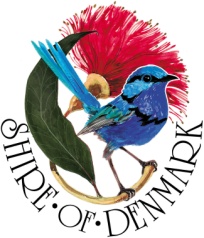 Cultural Development FundAPPLICATION FORM 2017/2018The closing date for applications is -4.00pm Friday 5th May 2017Successful applicants will be notified.Applications are to be addressed to:	Chief Executive Officer	Shire of 	DENMARK   WA  6333BUDGETINCOME$EXPENDITURE$Please ItemisePlease ItemiseApplicant ContributionIn-kind CashSponsorship / Other GrantsSponsorship / Other GrantsOther Grants (please list)Other Income (please list)